Readers If you would like to read the psalm and second reading on Sunday, November 15th please call the parish office at 834-2336 or email sjtetopsail@nfld.net and Madonna will send the readings to you. Church Envelopes/PADIf you would like church envelopes for your weekly/monthly offerings or would like to sign up for pre-authorized debit please contact the parish office at 834-2336 or by email sjtetopsail@nfld.net We are grateful for your contributions towards our ministries in this parish. RecyclingWe have a recycling account at the recycling depot in Manuels. If you have recyclables that you would like to donate you can drop them off under the number 8342336. The Sixth Electoral Synod for the Anglican Diocese of Eastern Newfoundland and Labrador will be held on November 28, 2020. This will be a virtual Synod as facilitated by Data On The Spot Incorporated. The Episcopal Nominating Committee has confirmed the following candidates for consideration to the Office of Bishop: The Venerable Josiah Noel 		The Reverend Jonathan Rowe The Venerable Samuel Rose 		The Reverend Canon Gerald Westcott The Venerable Charlene TaylorFurther information about each candidate, including their curriculum vitae, will be made available at a later date which you can find at https://anglicanenl.net/home/electoral-synod/ Age Friendly Survey – Town of CBSWe're conducting a survey to measure the age-friendliness of our Town and we're looking for feedback from seniors/older adults on traffic, transportation, inclusion & health services.Complete the survey for a chance to enter to WIN A $300 GROCERY CARD!https://www.conceptionbaysouth.ca/age-friendly-survey/Holly Sweets and Treats DonationsWe are asking for donations of the following items. We are very grateful for all donations received. Baked Goods - The more the better!! Bread and Rolls, Christmas cakes and puddings, Tea Buns, Muffins, Cookies and Squares, Sweet Breads. Bottled Preserves - Jams (Raspberry, Strawberry, Partridge Berry etc.), Jellies and marmalades, Pickles and Beets Crafts and Knitted Goods- Crafts of any kind, knitted items such as slippers, socks, caps, dishcloths. Because of Covid-19 restrictions we ask that all items be brought to the parish office on Thursday, December 10th from 8:00 a.m. - 1:00 p.m. or to the parish hall on Friday, December 11 - between 5:00 and 7 p.m. to give us time to get them ready and priced. 
Surprise BagsOur surprise bags are back! Donations of new items of the value of $2.00 and up are most welcome and can be given to Sharon Smith on any Sunday morning between now and December 6th.  Welcome to the Anglican Parish ofSt. John The EvangelistConception Bay South, NewfoundlandNovember 15th ,2020www.stjohntheevangelistnl.comFacebook: SJTE Topsail Office email:  sjtetopsail@nfld.net Office phone number: (709) 834-2336Rector’s Email:  jolenepeters1@gmail.comRector’s Cell: (709) 325-2366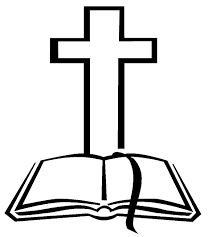 The Bulletin is given to the Glory of GodAnd in Loving Memory of:Florence & Jesse BlackmoreBy Son, Andrew BlackmoreOur Parish Mission Statement We believe in nurturing a community of faith dedicated to inclusion, support and sharing the story of God's love with all people regardless of the stage of their spiritual journeyDear Friends,Next Sunday, November 22nd, we will hold a special service at 10:30am in celebration of the 160th anniversary of our parish. We have so much to celebrate as we look back over our history. Archdeacon Sam Rose, The Diocesan Administrator will join us for this service. We hope to have a large congregation next Sunday as we worship and celebrate together. Don't forget to register and come celebrate 160 years of parish ministry!! Every Blessing,Reverend Jolene If you know someone that is sick and would like to be placed on the sick list, contact the Parish Office at 834-2336 or by emailing sjtetopsail@nfld.net  Please ensure that you have their permission for their name to be printed in the bulletin before calling the office.  Please let us know when they are well enough to be removed from our prayer list. Parish prayer list:  Alma, John, Michael, Salem, Paul,        HoraceTri-Diocesan IntercessionsParish of St. Timothy Deacon-in-Charge-	The Rev. Sarah BaikieParish of Stephenville CrossingPriest-in-Charge-	The Rev. Norman CutlerA donation has been given to the Glory of God and in Loving Memory:  Emily Carter by Gertie Cross, Elsie Rose & Sharon WhelanThe Parish Office hours are 8:00 a.m. to 1:00 p.m. Monday to Thursday.  We are CLOSED on Friday’s.Christmas Eve Services Our Christmas Eve services are filling up fast. Do not be disappointed! Call the office to pre-register. Our service times are 11:00am- BCP Holy Eucharist, 4:00pm- Family Service with Eucharist and 7:30pm- BAS Holy EucharistServices for the Month of November: 

November 22nd: 160th Anniversary Service at 10:30 am 
November 29th: Advent 1 - 10:30amCalling to Register for Church Due to COVID -19 restrictions and guidelines Pre-Registration for service is MANDATORY. You MUST call the parish office to register from Monday-Thursday 8am-1pm. In the rare chance that you do not remember and it comes in your mind Friday or Saturday please call Reverend Jolene at 325-2366. Please leave a message and your call will be returned. It is possible we will be at full capacity by Thursday and we ask that you keep this in mind and try to call the office during office hours to register. If you do register and come Saturday you realize you will not be able to attend for whatever reason we ask that you would call or email Reverend Jolene and let her know as we could have people wanting to come to the service but we were unable to register them if we had reached our limit. Advent Quiet DayAdvent prepares us for the joy and hope of Christmas, but how does that look in a year that has led us to a worldwide pandemic, mental health issues, trying times and more? You are invited to join Reverend Jolene as we explore the themes of Waiting, Preparing and Receiving in a way like never before! Saturday November 21st from 10:30 am-1:30 pm. Open to men and women. There is no charge for the day, coffee and tea will be available but we ask that you please bring a brown bag lunch due to COVID-19 restrictions. To register, call the parish office at 834-2336 or email sjtetopsail@nfld.net or jolenepeters1@gmail.com by Wednesday, November 18thGodly Play ProgramIt is our hope to start up this program in the coming weeks and once again have the children in our midst. Please keep our Godly Play leaders in your prayers as they work through the best way to offer this program for our young families. Altar GuildWe are in need of new members for our altar guild teams. The duties involve preparing the altar for Eucharist and cleaning up after the service. This is done on a week to week schedule. If you are interested or able to help out with this important ministry please contact the parish office at 834-2336 or speak with Reverend Jolene.The Food Bank is in need of the following items:SugarCrackersTeabagsCanned StewsCake Mix